PHILIPPINES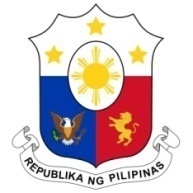 Human Rights Council43rd session of the Working Group on the Universal Periodic ReviewUniversal Periodic Review of LUXEMBOURG04 May 2023, Room XXSpeaking time: 01 minute and 15 secondsThe Philippines welcomes the esteemed delegation of Luxembourg led by H.E. Mr. Jean ASSELBORN, Minister of Foreign and European Affairs.The Philippines acknowledges Luxembourg’s implementation of accepted recommendations from the last review.In a constructive spirit, the Philippines echoes relevant UN human rights bodies and stakeholders in recommending the following: Fully harmonize domestic laws on equality and non-discrimination with the Convention on the Elimination of All Forms of Racial Discrimination;Further improve access to justice by victims of discrimination and domestic violence by providing free legal aid, promoting greater awareness on proper legal remedies and strengthening the competence of institutions and public officers;Adopt more effective interventions to combat hate speech online and offline against migrants, refugees, asylum seekers and people of African descent by, ensuring accountability, among othersUrgently take robust measures to combat online sexual exploitation and abuse of children including by cracking down on child sexual abuse-related URLs hosted in Luxembourg.Enhance efforts to address the problem of trafficking in persons for labor and sexual exploitation through more effective preventive measures and facilitating access to legal remedies by victims.In closing, the Philippine wishes Luxembourg a successful UPR. Thank you. END